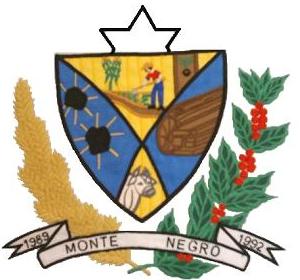                                                 ESTADO DE RONDÔNIACÂMARA MUNICIPAL DE MONTE NEGRO-ROPODER LEGISLATIVOATA DA PRIMEIRA SESSÃO ORDINÁRIA, DO PRIMEIRO PERÍODO LEGISLATIVO DO TERCEIRO ANO LEGISLATIVO DA SEXTA LEGISLATURA DA CÂMARA MUNICIPAL DE MONTE NEGRO – RO, EM 20-02-2.015 ÀS 09h00min HORAS.Aos Vinte dias do mês de Fevereiro de dois mil e Quinze as 09h00min horas, na Sala de Sessões, no Prédio da Câmara Municipal de Monte Negro-RO, reuniram-se sobre a presidência do vereador BENEDITO MONTEIRO – PSDB, e contou com a presença dos seguintes vereadores: JOSÉ ANTONIO FRANCISCO DOS SANTOS – PSD, JOEL RODRIGUES MATEUS – PV, TERESA DE JESUS DIOGO PACHECO - PSDB, MARCOS ANTONIO DOS SANTOS-PTB, ÃNGELO EMILIO – PT, MARCIA FAGUNDES - PSDB. MARCIO JOSÉ DE OLIVEIRA – SD. DEIBISSON AMORIM DE MORAIS – PSD. Havendo quórum regimental e invocando a proteção Divina o Presidente declarou aberta a Sessão. Em seguida convidou a vereadora Teresa de Jesus Diogo Pacheco - PSDB para compor a Mesa, passou – se para o PEQUENO EXPEDIENTE, em tema livre com o tempo de 30 minutos distribuído entre a leitura de MATERIAL DE EXPEDIENTE, conforme o regimento interno da casa. I –Oficio Nº. 001/AB/2015, em 05de Janeiro de 2015, autoria de Roselita Cavalcante Gomes (chefe de Gabinete). II - Oficio Nº. 001/CI/2015 ,em 22 de Janeiro de 2015, autoria deVinicius José de Oliveira P.Almeida (Controlador Interno Ipremom). III – OficioNº. 002/GAB/2015, em 06 de Janeiro de 2015, autoria de Roselita Cavalcante Gomes (chefe de Gabinete).IV – OFICIO Nº. 003/CI/2015,em 22 de Janeiro de 2015,autoria deVinicius José de Oliveira P.Almeida (Controlador Interno Ipremom). V – Oficio Nº. 006/CI/2015,em 20 de Janeiro de 2015,autoria deVinicius José de Oliveira P.Almeida (Controlador Interno Ipremom). VI - Oficio Nº. 007/CMMN/2015,em 28 de Janeiro de 2015,autoria de Vinicius José de Oliveira P.Almeida (Controlador Interno Ipremom). VII – Oficio Nº.007/AB/15,em 05 de Janeiro de 2015,autoria de Roselita Cavalcante Gomes (chefe de Gabinete).VIII – OFICIO Nº.008/GAB/2015,em 07 de Janeiro de 2015,autoria deRoselita Cavalcante Gomes (chefe de Gabinete).IX –Oficio Nº.016/GAB/2015,em 09 de Janeiro de 2015,Roselita Cavalcante Gomes (chefe de Gabinete).X – OficioNº. 024/GAB/2015,em 15 de Janeiro de 2015,em 15 de Janeiro de 2015, autoria deRoselita Cavalcante Gomes (chefe de Gabinete).XI – Oficio Nº. 017/AB/2015,em 12 de Janeiro de 2015, autoria de Roselita Cavalcante Gomes (chefe de Gabinete). XII – OficioNº. 020/AB/2015,em 13 de Janeiro de 2015,autoria deRoselita Cavalcante Gomes (chefe de Gabinete). XIII – Oficio Nº. 006/GVTJDP/CMMN/2014,em 24 de Novembro de 2014,autoria de Valmor Alves e Pedro Henrique David. XIV – Oficio Nº. 071/GAB/2015,em 06 de Fevereiro de 2015,Roselita Cavalcante Gomes (chefe de Gabinete). XIV – Oficio Nº.631/GAB/2014,em 29 de Dezembro 2014autoria de Roselita Cavalcante Gomes (chefe de Gabinete).XIVI - Decreto Nº. 890/GAB/2015 em 30 de Janeiro de 2015, autoria de Jair Miotto Junior (Executivo Municipal).XIVII - Oficio Nº.0463/2014 -3ªPJA/1ªTit, em 16 de Dezembro de 2014 autoria de TAMERA PADOIN MARQUES MARIN (Promotora de Justiça).Em seguida passou para votação da ata da Primeira Sessão Extraordinária realizada em 16 (dezesseis) de Janeiro 2015, e também ata da Segunda Sessão Extraordinária realizada em 30 (trinta) de Janeiro de 2015,e não havendo oradores inscritos para discussão das atas,passou – se para votação simbólica pela maioria simples de votos, ficando, portanto aprovado as referidas atas por oito (08) votos favoráveis, e nenhum voto contrario. E não havendo mais nada a ser deliberado para o PEQUENO EXPEDIENTE, passou para o GRANDE EXPEDIENTE, com o tempo de 45 minutos, destinados à leitura de material constante a ORDEM DO DIA da presente sessão sendo o Único item a ser apenas apresentado Processo Legislativo Nº. 008/2015, Assunto: Projeto de Lei Nº.730/2015,autor Benedito Monteiro - PSDB (Presidente CMMN) Municipal,DISPOE:Altera o Anexo II da Lei 408/2013 e Revoga o Art.1º.DA Lei Nº.529/2014.Em seguida o Presidente solicitou que fosse incluído o Projeto Nº.730/2015 na Ordem DO Dia, colocou em votação, ficando portanto aprovado por 08 (oito) votos favorável e nenhum voto contrario. Em seguida suspendeu a Sessão por dez minutos para as Comissões CFO e também CRJ apresentarem os pareceres. Sendo reaberta a Sessão o Presidente solicitou as Comissões que apresentassem o parecer do Processo Nº. 730/2015, continuando o vereador Ângelo disse conforme a discussão do Projeto nomeou o vereador Jose Antonio como relator do Projeto, onde solicitou que o Projeto fosse votado em única discussão e votação. Em seguida fez o uso da tribuna sendo o Primeiro e único orador inscrito o vereador MARCIO JOSE DE OLIVEIRA – SD,iniciou cumprimentando os demais nobres vereadores e também o publico presente. Continuando falou sobre a importância do Projeto, o qual viu a preocupação como também a justificativa, onde a dificuldade do Jurídico no Município a Casa votou um auxilio de mil reais,mas para não haver questionamento quanto a justificativa do Presidente,o qual disse ser favorável e também entendia a preocupação no que dizia respeito ao questionamento,ate mesmo esclarecendo ao Publico presente do que se tratava  e também porque solicitado pelo Presidente a inclusão na Ordem do Dia,tendo em vista que estava perto o fechamento do mês e para efetuar o pagamento da assessoria jurídica se fazia necessário a votação do Projeto,em seguida agradeceu.E não havendo mais oradores inscritos para discussão da matéria,colocou em votação a solicitação do Vereador Jose Antonio Francisco dos Santos – PSD,ficando portanto aprovado por 08 (oito) votos favorável e nenhum voto contrario.Em seguida passou – se para votação do Projeto de Lei Nº.730/2015,autor Benedito Monteiro – PSDB, sendo tramite da Matéria,Única Discussão e Votação Nominal,Base Legal,Maioria Absoluta de Votos, ,ficando portanto aprovada a referida matéria  por 08 (oito) votos favorável e nenhum voto contrario.E não havendo nada mais a ser deliberado na ORDEM DO DIA da presente Sessão passou – se para as CONSIDERAÇOES FINAIScom o tempo de 45 minutos distribuídos entre aqueles devidamente escritos, em tema livre com direito a parte dos demais vereadores. Em seguida fez o uso da tribuna sendo o primeiro orador inscrito a  TERESA DE JESUS DIOGO PACHECO - PSDB cumprimentando os demais nobres vereadores e também o publico presente. Continuando falou que estava feliz por serem contemplados com o Projeto Soletrando da Escola Santa Lucia, não era grande, mas com certeza um incentivo muito grande principalmente na língua portuguesa, esperava ainda para o próximo ano estar mais ampliado. Falou também que participou de uma reunião tratando assunto da educação em Ulisses Guimarães, onde o Município estava com um probleminha na aproximação, e ate mesmo financeiramente entre Estados e Municípios por questão da divisa, mas como todos já sabiam firmou compromisso com os responsáveis, onde a Casa de Leis poderia estar fazendo uma ligação entre os Municípios aproximando pelo menos as estradas, pedindo aos demais Municípios que entrassem em diálogos, sendo que os mais prejudicados nesse sentido seriam os alunos, no qual a Comunidade tinha uma Escola muito bonita, no qual precisavam estudar a melhor maneira possível e também cobrando do Governo Federal, a qual disse ainda que o ano passado o Governo do Estado sentou com os Legisladores prometendo um valor X, mas não cumpriu o prometido, mas pediu aos demais colegas mais aproximação do problema em questão de cobranças, para não ter na Educação o mesmo problema do ano passado. Em parte o vereador José Antônio disse em questão da Escola Ulisses Guimarães em reunião com o Secretario atual juntamente a Diretora da Escola Mato Grosso a senhora Marineide,onde a qual estará respondendo via Estado,falou também que surpreendeu a união de todos em prol do interesse deles,mas o que lhe preocupava muito que de certa forma a questão logística,sendo que os alunos estão matriculados na rede Estadual,onde todo o recurso do Fundeb vai para o Estado,sendo que era um total de duzentos e cinqüenta alunos transportados com os ônibus do Município,no qual o convenio dos sete ônibus eram para buscar os alunos do ensino médio do campo,e não do fundamental um e dois,dando aproximadamente prejuízo no total de seiscentos mil reais de perda para o Município,colocou também em um levantamento feito em dois mil e dez a dois mil e quatorze a perda de recurso do Fundeb estava em torno de um milhão de reais.Disse ainda que não estava defendendo o Município ate porque era professor e queria o melhor paraa classe de professores, não só para o Município como também para o Pais inteiro,sendo uma categoria  menos prezada em questão salarial,mas esse ano precisavam fazer trabalhos muito bem feitos para evitar os mesmos problemas do ano passado,precisando de um acompanhamento de perto e também passando as informações a sociedade que ficassem atentas,no qual era um direito assegurado por Lei,mas que o Município não tenha tamanha prejuízo igual vem acontecendo. Retomando o discurso a vereadora Teresa falou não acompanhou a reunião, mas era de grande importância sendo conhecedores dos problemas do Município, principalmente na Educação. Disse também a questão do Ipremon, onde a Casa de Leis tinha que levar a consideração o que estava em atraso, eaproximar mais do problema para não virar a bola de neve que estava, no qual era um grande problema no Município. Em seguida fez o uso da tribuna sendo o segundo orador inscrito a vereadora MARCIA FAGUNDES – PSDB cumprimentou o senhor presidente, os nobres colegas vereadores e todo o publico presente. Continuando disse que todos estavam na expectativa que o Município desenvolvesse, acontecendo trabalhos produtivos que a população tanto esperava, falou também que estava confiante que ia dar tudo certo, procurando fazer o melhor pela população. Em seguida fez o uso da tribuna sendo o terceiro orador inscrito o vereador JOEL RODRIGUES MATEUS – PV, que iniciou cumprimentando o senhor presidente, os colegas vereadores e todo o publico presente. Continuando disse mais um ano de trabalho iniciando, esperanças renovando, se unir para os trabalhos, esperava que o corpo técnico da Prefeitura tivesse mais planejamento, onde nos dois anos de mandato ainda não teve, no qual o pedido dos vereadores sempre tinha desculpas para não atender, que estava no tempo chuvoso, falta de maquinas e também de pessoal. Disse ainda que estava disposto a trabalhar unido em prol do Município. Em seguida fez o uso da tribuna sendo o quarto orador inscrito o vereador MARCOS ANTÔNIO DOS SANTOS – PTB agradeceu a Deus, cumprimentou o presidente, os colegas vereadores e todo o publico presente, desejou boas vindas ao colega e vereador Deibissom e que merecias estar na Casa de Leis,no qual tinha conhecimento para desenvolver um bom trabalho,podendo também contar com a sua ajuda para somar juntos na nova caminhada.Disse também que já tinha acompanhado os trabalhos como Secretario de Agricultura em dois mil e sete,sendo um dos melhores Secretários de Agricultura em todas as Gestão. Continuando disse mais uma jornada pela frente, que Deus iluminasse todos os gestores para fazer um bom trabalho. Falou também estava vendo o esforço da vereadora Teresa em questão da comunidade, mas se precisar de apoio para aquela região podia ter certeza que dava todo o apoio, no os moradores tinham a maior vontade de pertencer e que o Município de Monte Negro tomasse uma iniciativa, mas se hoje estava com dificuldades imaginava há cinco anos, más vão estar buscando recursos juntos aos Deputados,para que o Município pudesse estar contribuindo e fazendo as estradas corretas naquela região.Em seguida falou a respeito de algumas criticas e que não era de hoje que criticava a maneira que era tratado o vereador enquanto as indicações,sendo que no papel escreviam palavras bonitas,mas na realidade não via isso acontecer,sendo que os maquinários não estavam em manutenção e nem fazendo os trabalhos da maneira que precisava ser feito.Falou ainda tinha um pedido desde Setembro,mas a primeira resposta a chegar a Casa de Leis que já tinha executado o serviço, mas na realidade não via isso acontecer,veio a Casa de Leis uma resposta quanto ao trator que estava em manutenção, mas sabiam que não era verdade e nem fazendo os trabalhos da forma que deveria, desrespeito os produtores, falou também que foi até o Secretario de Obras e disse que o Ônibus Escolar não tinha vindo trazer os alunos, o qual respondeu e nem ia vir porque não tinha maquinas, o qual não via vontade por parte  do Secretario executar os serviços e o povo ficava a mercê, mas disse ainda assim que o Prefeito chegar de viagem vai sentar novamente e dizer se o Município não tinha maquinas que fizesse novas contratações, mas a população não podia ficar sofrendo tanto com estradas. Em seguida fez o uso da tribuna sendo o quinto orador inscrito o vereador MARCIO JOSÉ DE OLIVEIRA – SD cumprimentou o senhor presidente, os nobres colegas vereadores e o publico presente. Continuando falou a questão da iluminação publica e até por falhas pedir desculpas a população por não ter aproximado da Rosimeire Secretaria de planejamento de como estava à contratação da empresa, mas logo após a sessão estava averiguando como estava o andamento do processo licitatório em questão da iluminação, onde as ruas estavam nas escuras e há muito reclames da população sendo que realmente necessitava. Disse também quanto ao termo de Cooperação Monte Negro e Ariquemes fortalecia as Agroindústrias no Município, mas quando o Secretario de Agricultura o senhor Hélio assumiu a pasta disse que não era possível, o qual até pediu ao Deputado Alex Redano para marcar uma audiência junto ao Executivo Municipal de Ariquemes, Secretária de Agricultura e se possível nessa data o Executivo de Monte Negro esteja presente para discutir e resolver de uma vez por toda a situação das Agroindústrias do Município, sabendo que tinha oito Agroindústrias com a possibilidade de ser doze em andamento através da EMATER. Em seguida falou também a questão da Escola, sendo que também seria questão do Estado, onde na mesma audiência com o Prefeito de Ariquemes seria abordado o assunto vendo o que fazer para acontecer o Ensino do Município de Bom Jardim que era de grande relevância para a sociedade. Disse também a situação do Ipremom que era uma situação constante, daí poucos dias travava novamente e vinha à questão do reparcelamento, conversando com alguns pares se tornava difícil, sendo que todo ano acontecia a mesma coisa em questão de parcelamento, no qual era preciso o Executivo saber dessa situação, onde era preciso sentar o Executivo junto com o Legislativo vendo o que deveria ser feito nesse sentido. Deixou registrado também a situação do acréscimo dos agentes comunitários de saúde e que jamais era contra o piso salarial dos Agentes de Saúde que estava em Lei Federal, deixou ainda registrado que não era o seu posicionamento. Falou também que votaram o Convenio das bicicletas para facilitar os trabalhos dos ACSS, onde recebeu reclamações que algumas casas não estavam sendo visitadas, não sabia se era a carência da falta de servidor para cobrir todas as casas do Município. Em seguida desejou boas vindas ao vereador Deibisson e que estavam trabalhando para defender os interesses do Município. Em seguida fez o uso da tribuna sendo o sexto orador inscrito o vereador ÂNGELO EMILIO  - PT , cumprimentou o presidente, os nobres colegas vereadores e todo o publico presente. Continuando desejou boas vindas ao colega e vereador Deibisson esperava junto fazer um bom trabalho para os Munícipes, relembrou aos nobres colegas que as quartas – feiras reunião na Casa de Leis para analisar os Projetos. Em parte o vereador Deibisson deixou registrado que estava para somar e aprender com os mais velhos da Casa, fazendo tudo de melhor em prol do Município, percebeu também no olhar de primeiro momento a Casa estava bem empenhada em ajudar a população, percebeu também um clima  de harmonia entre os pares,talvez fosse coisa de iniciante, mas acreditava que nao.Disse também que era uma felicidade enorme em todas as Sessões ver sempre a Casa cheia dando apoio, sabendo que a Câmara tinha sim compromisso com o Município, agradeceu o vereador Ângelo e disse do carinho e respeito que tinha por ele como companheiro de legenda e também coligação na campanha passada, sempre respeitando e muito democrático, junto a ele sendo um dos mais idôneos na Casa queria aprender muito na Casa de Leis, e agradeceu. Retomando o discurso o vereador Ângelo agradeceu o vereador Deibissom pelas colocações, agradeceu também todo o Publico Presente. E não havendo mais oradores inscritos para as CONSIDERAÇOES FINAIS da presente sessão, o senhor Presidente declarou encerrada a sessão, convocando os senhores vereadores e o publico presente para próxima Sessão Ordinária a ser realizada no dia 06 de Março de 2015, às 09h00min e solicitou a mim 1º secretário que lavrasse o presente Ata a qual após lida e se aprovada, seguirá assinada por mim e demais membros da Mesa Diretora.                                                                        Sala de sessões, 20 de Fevereiro de 2015._______________________                                           __________________________      Benedito Monteiro	JOEL Rodrigues Mateus       Presidente/CMMN                                                                     Vice -  Presidente/CMMN      ·.                                                                                                                               LICENCIADO____________________________                                                             ___________________   José Antônio F.Santos                                                                                       Hélio F.Santos.2º Secret./CMMN                                                                                                  1° Secret./CMMN.